Pozdravljeni!Verjetno se spomnite zakaj  se pred vadbo ogrejemo. Koristno je predvsem zato, ker z ogrevanjem povečamo telesno temperaturo in gibljivost in s tem zmanjšamo možnost poškodb. Na povezavi https://www.youtube.com/watch?v=CGioDVduOQw  imate prikazanih 20 dinamičnih vaj za ogrevanje z razlago. Poskusite slediti videu.V času »testiranja za Športno vzgojni karton«  bomo opravili  nekaj nalog za vadbo Skoka v daljino z mesta. Na travniku pred hišo  naredimo 3 krat po 2 seriji poskokov(žabji, zajčji…),nato pa vadimo skok v daljino z mesta .Paziti moramo na sonožni odriv.
V zaključku naredite raztezne vaje-streetching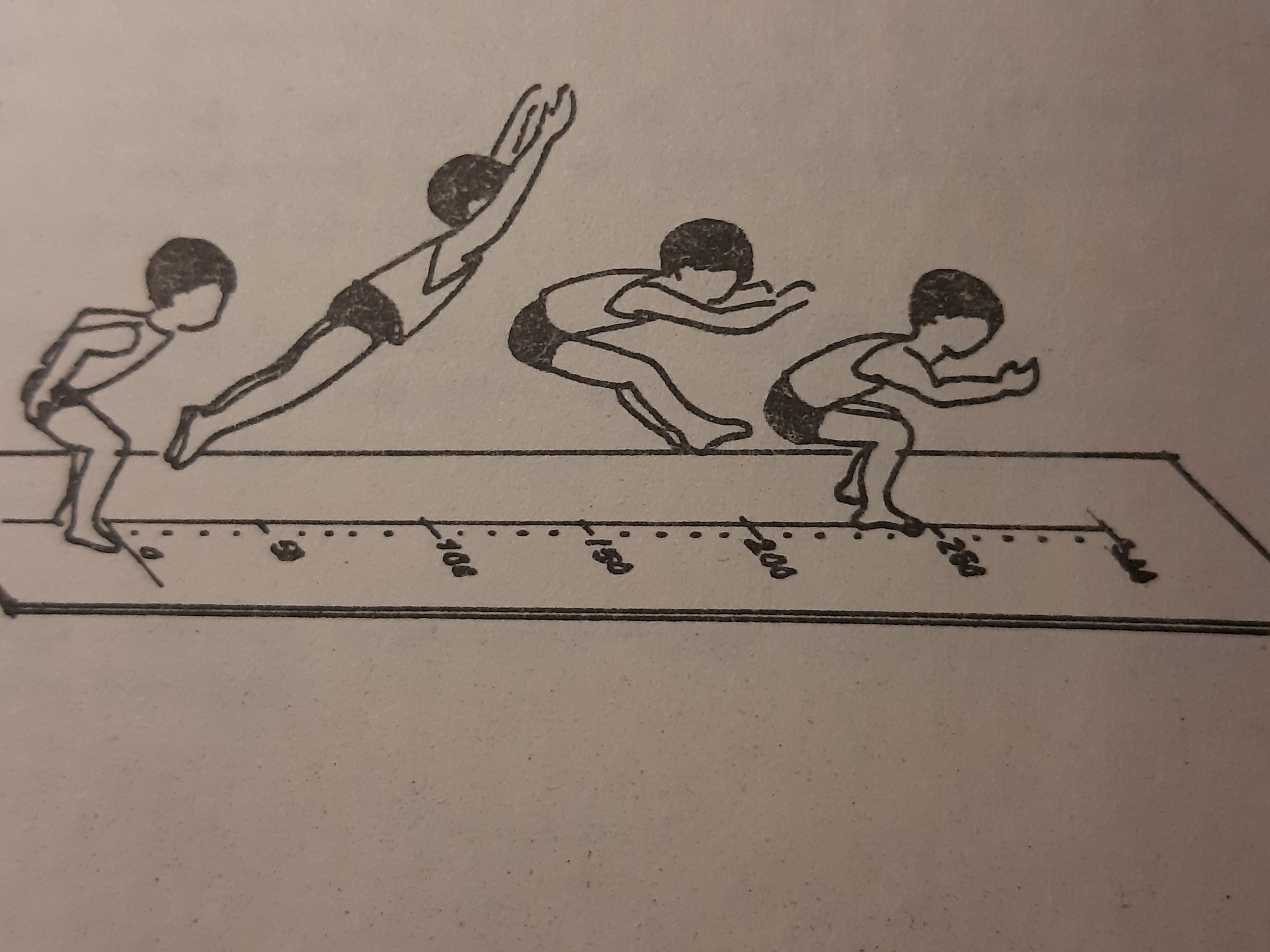 